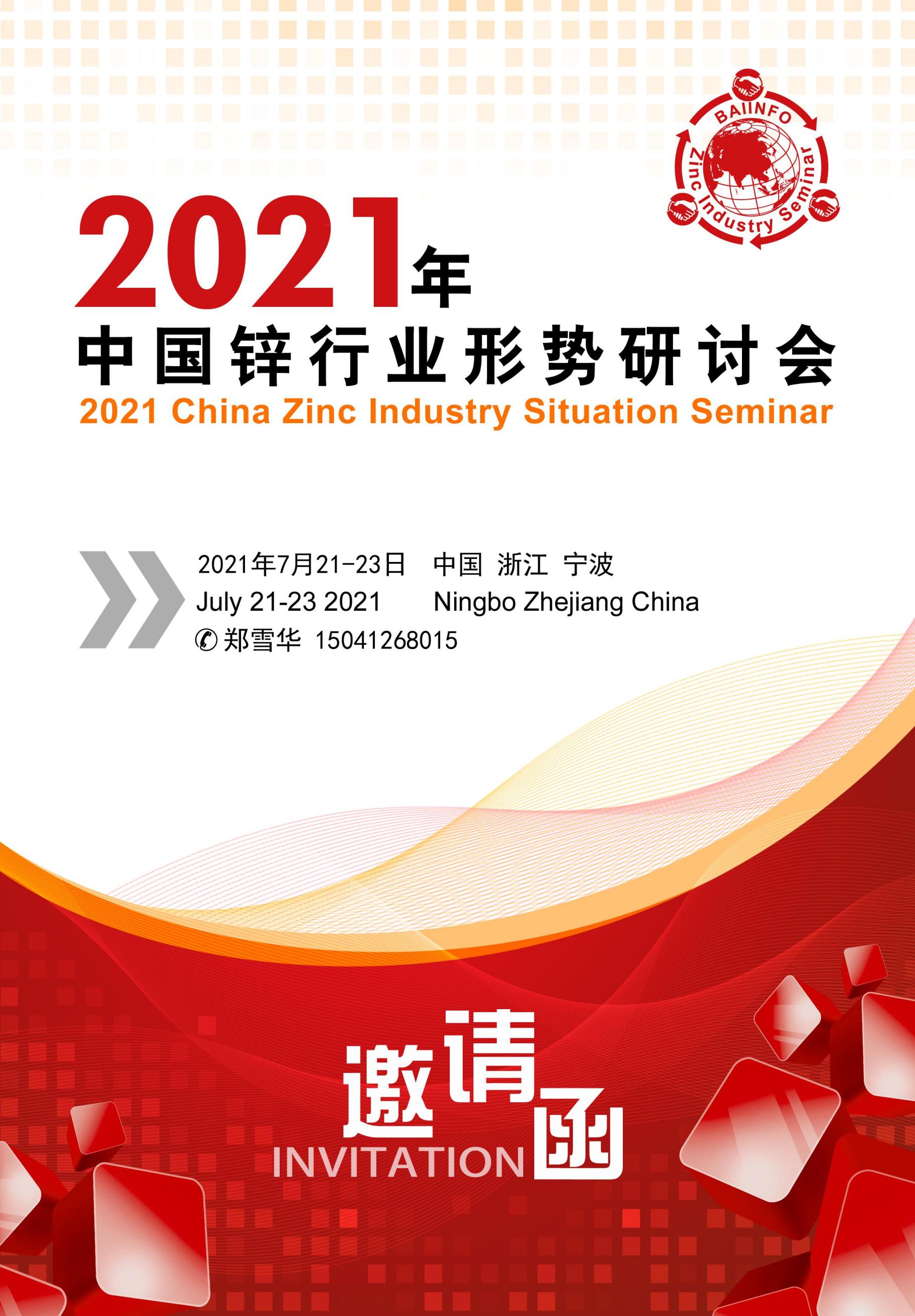 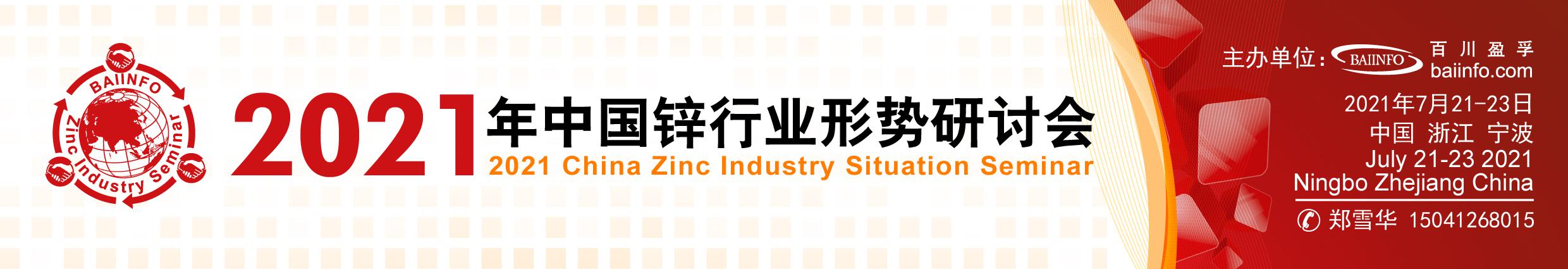 会议议题Conference Topic会议日程Conference   Agenda参会企业Participating Enterprises参会回执2021年7月22日        星期四1、海外锌市场分析展望                            麦格理   赵英向   2、锌精矿市场格局及未来供应趋势判断              连传双3、暗淡之锌，静候矛盾演变                        金瑞期货  曾童    4、2021年基本金属市场行情分析                    国投安信  肖静                   5、2021年锌行业数据发布                          百川盈孚  郑雪华6、锌合金市场的现状及未来市场走势展望            株冶集团  戴小林7、2021-2023年硫酸市场供需情况现状               百川盈孚  何雨薇8、2021年小金属（铟、锗、镉、铋）市场情况介绍    百川盈孚 谭艳最终议题及专家以7月18日之后发布为准，敬请期待！日期时间会议内容7月21日（周三）13:30 - 20:00报    到7月21日（周三）18:00 - 20:00自助晚餐7月22日（周四）08:30 - 08:40致辞开幕7月22日（周四）08:40 - 12:00主题演讲7月22日（周四）12:00 - 14:00自助午餐7月22日（周四）14:00 - 17:30主题演讲7月22日（周四）17:30 - 17:40闭    幕7月22日（周四）18:00 - 20:00晚宴企业名称（发票名称）企业名称（发票名称）通讯地址通讯地址邮  编电子邮箱电子邮箱网  址参会人员参会人员姓  名姓  名职  务职  务联系电话联系电话联系电话联系电话手  机手  机传  真参会人员参会人员参会人员参会人员参会人员参会人员参会人员参会人员参 会 费 用 合 计参 会 费 用 合 计参会费用温馨提示：请参会代表认真填写“参会回执”并盖章后回传至我公司。国内客户：3000元/人Overseas Delegates:US$2000/person备注：会务费包含会议资料、会议期间自助餐、晚宴、摄影、联谊活动费用。温馨提示：请参会代表认真填写“参会回执”并盖章后回传至我公司。国内客户：3000元/人Overseas Delegates:US$2000/person备注：会务费包含会议资料、会议期间自助餐、晚宴、摄影、联谊活动费用。温馨提示：请参会代表认真填写“参会回执”并盖章后回传至我公司。国内客户：3000元/人Overseas Delegates:US$2000/person备注：会务费包含会议资料、会议期间自助餐、晚宴、摄影、联谊活动费用。温馨提示：请参会代表认真填写“参会回执”并盖章后回传至我公司。国内客户：3000元/人Overseas Delegates:US$2000/person备注：会务费包含会议资料、会议期间自助餐、晚宴、摄影、联谊活动费用。温馨提示：请参会代表认真填写“参会回执”并盖章后回传至我公司。国内客户：3000元/人Overseas Delegates:US$2000/person备注：会务费包含会议资料、会议期间自助餐、晚宴、摄影、联谊活动费用。温馨提示：请参会代表认真填写“参会回执”并盖章后回传至我公司。国内客户：3000元/人Overseas Delegates:US$2000/person备注：会务费包含会议资料、会议期间自助餐、晚宴、摄影、联谊活动费用。付款方式公司名称：北京百川盈孚科技有限公司开户银行：招商银行北京静安里支行	银行帐号：1109 3077 0810 101公司名称：北京百川盈孚科技有限公司开户银行：招商银行北京静安里支行	银行帐号：1109 3077 0810 101公司名称：北京百川盈孚科技有限公司开户银行：招商银行北京静安里支行	银行帐号：1109 3077 0810 101公司名称：北京百川盈孚科技有限公司开户银行：招商银行北京静安里支行	银行帐号：1109 3077 0810 101公司名称：北京百川盈孚科技有限公司开户银行：招商银行北京静安里支行	银行帐号：1109 3077 0810 101酒店信息（可选）如需其他房型，请联系会务组酒店信息（可选）如需其他房型，请联系会务组酒店信息（可选）如需其他房型，请联系会务组双床房      间双床房      间大床房      间大床房      间大床房      间大床房      间入住时间：2021年7月     日 离店时间：2021年7月     日入住时间：2021年7月     日 离店时间：2021年7月     日入住时间：2021年7月     日 离店时间：2021年7月     日入住时间：2021年7月     日 离店时间：2021年7月     日温馨提示：因房数有限，酒店按照本次会议协议接受的订房截止日期为7月15日，逾期请客户自主选择住宿。温馨提示：因房数有限，酒店按照本次会议协议接受的订房截止日期为7月15日，逾期请客户自主选择住宿。温馨提示：因房数有限，酒店按照本次会议协议接受的订房截止日期为7月15日，逾期请客户自主选择住宿。温馨提示：因房数有限，酒店按照本次会议协议接受的订房截止日期为7月15日，逾期请客户自主选择住宿。温馨提示：因房数有限，酒店按照本次会议协议接受的订房截止日期为7月15日，逾期请客户自主选择住宿。温馨提示：因房数有限，酒店按照本次会议协议接受的订房截止日期为7月15日，逾期请客户自主选择住宿。温馨提示：因房数有限，酒店按照本次会议协议接受的订房截止日期为7月15日，逾期请客户自主选择住宿。温馨提示：因房数有限，酒店按照本次会议协议接受的订房截止日期为7月15日，逾期请客户自主选择住宿。温馨提示：因房数有限，酒店按照本次会议协议接受的订房截止日期为7月15日，逾期请客户自主选择住宿。温馨提示：因房数有限，酒店按照本次会议协议接受的订房截止日期为7月15日，逾期请客户自主选择住宿。温馨提示：因房数有限，酒店按照本次会议协议接受的订房截止日期为7月15日，逾期请客户自主选择住宿。温馨提示：因房数有限，酒店按照本次会议协议接受的订房截止日期为7月15日，逾期请客户自主选择住宿。温馨提示：因房数有限，酒店按照本次会议协议接受的订房截止日期为7月15日，逾期请客户自主选择住宿。回执请传真至010-52593666或电子邮件2444685717@qq.com，收件人： 郑雪华回执请传真至010-52593666或电子邮件2444685717@qq.com，收件人： 郑雪华回执请传真至010-52593666或电子邮件2444685717@qq.com，收件人： 郑雪华回执请传真至010-52593666或电子邮件2444685717@qq.com，收件人： 郑雪华回执请传真至010-52593666或电子邮件2444685717@qq.com，收件人： 郑雪华回执请传真至010-52593666或电子邮件2444685717@qq.com，收件人： 郑雪华回执请传真至010-52593666或电子邮件2444685717@qq.com，收件人： 郑雪华回执请传真至010-52593666或电子邮件2444685717@qq.com，收件人： 郑雪华回执请传真至010-52593666或电子邮件2444685717@qq.com，收件人： 郑雪华回执请传真至010-52593666或电子邮件2444685717@qq.com，收件人： 郑雪华回执请传真至010-52593666或电子邮件2444685717@qq.com，收件人： 郑雪华回执请传真至010-52593666或电子邮件2444685717@qq.com，收件人： 郑雪华回执请传真至010-52593666或电子邮件2444685717@qq.com，收件人： 郑雪华姓  名手机（同微信）姓  名手机（同微信）郑雪华15041268015翟爽17615192291陈诗宇13840777069张露15940300625张如风18610320955熊文国18629475578